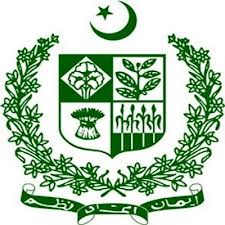 Government of PakistanMinistry of Climate Change*****“Capacity Building on Water Quality Monitoring and SDG 6 (6.1) Reporting”Applications are invited from Pakistani Nationals for recruitment under the PSDP Project titled ” Capacity Building on Water Quality Monitoring and SDG 6 (6.1)” on contract basic in the following posts:Applications are invited from Pakistani Nationals for recruitment under the PSDP Project titled ” Capacity Building on Water Quality Monitoring and SDG 6 (6.1)” on contract basic in the following posts:Applications are invited from Pakistani Nationals for recruitment under the PSDP Project titled ” Capacity Building on Water Quality Monitoring and SDG 6 (6.1)” on contract basic in the following posts:PostProject Manager (PPS-9)Project Manager (PPS-9)QualificationThe candidate should have 16 Years of university degree in Environmental Sciences / Project Management / MBBS or any other relevant field recognized by HEC.The candidate should have 16 Years of university degree in Environmental Sciences / Project Management / MBBS or any other relevant field recognized by HEC.ExperienceHe/she must have at least 8 years’ first-hand experience in the area of public health especially related to water, sanitation, health and hygiene including experience of handling foreign funded or Government projects.He/she must have at least 8 years’ first-hand experience in the area of public health especially related to water, sanitation, health and hygiene including experience of handling foreign funded or Government projects.Age Limit30-45 years plus five (5) years general relaxation in upper age limit.30-45 years plus five (5) years general relaxation in upper age limit.PostDeputy Director – Institutional Development and Coordination (PPS-8)Deputy Director – Institutional Development and Coordination (PPS-8)QualificationThe candidate should have 16 Years of university degree in economics / public policy or any other relevant field recognized by HEC.The candidate should have 16 Years of university degree in economics / public policy or any other relevant field recognized by HEC.ExperienceHe/she must have at least 4-5 years of relevant experience along with proven experience of working in foreign funded or Government projects. He/she must have at least 4-5 years of relevant experience along with proven experience of working in foreign funded or Government projects. Age Limit25-35 years plus five (5) years general relaxation in upper age limit.25-35 years plus five (5) years general relaxation in upper age limit.PostDeputy Director – Monitoring and Reporting (PPS-8)Deputy Director – Monitoring and Reporting (PPS-8)QualificationThe candidate should have 16 years of university education with a qualification in Civil/Environmental Engineering.The candidate should have 16 years of university education with a qualification in Civil/Environmental Engineering.ExperienceHe/she must have PEC engineering accreditation with at least 4-5 years’ relevant experience along with proven experience of working in foreign funded or Government projects.He/she must have PEC engineering accreditation with at least 4-5 years’ relevant experience along with proven experience of working in foreign funded or Government projects.Age Limit25-35 years plus five (5) years general relaxation in upper age limit.25-35 years plus five (5) years general relaxation in upper age limit.PostDeputy Director - Policy and Research (PPS-8)Deputy Director - Policy and Research (PPS-8)QualificationThe candidate should have 16 Years of university education in Environmental Sciences/ Economics/ Public Policy.The candidate should have 16 Years of university education in Environmental Sciences/ Economics/ Public Policy.ExperienceHe/she must have at least 4-5 years of relevant experience along with proven experience of working in Government projects.He/she must have at least 4-5 years of relevant experience along with proven experience of working in Government projects.Age Limit25-35 years plus five (5) years general relaxation in upper age limit.25-35 years plus five (5) years general relaxation in upper age limit.PostIT Analyst (PPS-8)IT Analyst (PPS-8)QualificationThe candidate should have 16 years of university education in Computer Science or any other relevant field recognized by HEC.The candidate should have 16 years of university education in Computer Science or any other relevant field recognized by HEC.ExperienceHe/she must have at least 4-5 years of experience in relevant fields.He/she must have at least 4-5 years of experience in relevant fields.Age Limit25-35 years plus five (5) years general relaxation in upper age limit.25-35 years plus five (5) years general relaxation in upper age limit.PostDeputy Director - Admin and Finance (PPS-8)Deputy Director - Admin and Finance (PPS-8)QualificationThe candidate should have 16 years of university education in Accounts/ Financial Management (MBA - Finance, M. Com, ACCA, CA).The candidate should have 16 years of university education in Accounts/ Financial Management (MBA - Finance, M. Com, ACCA, CA).ExperienceHe/she must have at least 4-5 years of experience in the relevant field with knowledge of pre-audit system of AGPR along with proven experience of working in Government projects.He/she must have at least 4-5 years of experience in the relevant field with knowledge of pre-audit system of AGPR along with proven experience of working in Government projects.Age Limit25-35 years plus five (5) years general relaxation in upper age limit.25-35 years plus five (5) years general relaxation in upper age limit.PostAssistant Director - Monitoring (PPS-7)Assistant Director - Monitoring (PPS-7)QualificationThe candidate should have 16 Years of university education in Geographic Information Science, Remote Sensing, Geoinformatics or any other relevant field recognized by HEC.The candidate should have 16 Years of university education in Geographic Information Science, Remote Sensing, Geoinformatics or any other relevant field recognized by HEC.ExperiencePreference will be given to the candidate having relevant experience.Preference will be given to the candidate having relevant experience.Age Limit21-30 years plus five (5) years general relaxation in upper age limit.21-30 years plus five (5) years general relaxation in upper age limit.PostAssistant Director – Reporting and Documentation (PPS-7)Assistant Director – Reporting and Documentation (PPS-7)QualificationThe candidate should have 16 years of university education with a qualification in Environmental Sciences / Economics/ Statistics or any other relevant field recognized by HEC.The candidate should have 16 years of university education with a qualification in Environmental Sciences / Economics/ Statistics or any other relevant field recognized by HEC.ExperiencePreference will be given to candidates having relevant experience.Preference will be given to candidates having relevant experience.Age Limit21-30 years plus five (5) years general relaxation in upper age limit.21-30 years plus five (5) years general relaxation in upper age limit.PostAssistant Director – Capacity Building (PPS-7)Assistant Director – Capacity Building (PPS-7)QualificationThe candidate should have 16 years of university education with a qualification in Environmental Sciences / Chemistry or any other relevant field recognized by HEC.The candidate should have 16 years of university education with a qualification in Environmental Sciences / Chemistry or any other relevant field recognized by HEC.ExperiencePreference will be given to the candidate having relevant experience.Preference will be given to the candidate having relevant experience.Age Limit21-30 years plus five (5) years general relaxation in upper age limit.21-30 years plus five (5) years general relaxation in upper age limit.PostOffice Assistant/ Accountant (PPS-6)Office Assistant/ Accountant (PPS-6)QualificationThe candidate should have 14 years of education BSC / B.A/ B.ComThe candidate should have 14 years of education BSC / B.A/ B.ComExperienceHe/she must have at least 2 years’ work experience with strong interpersonal skills and knowledge of Microsoft Office.He/she must have at least 2 years’ work experience with strong interpersonal skills and knowledge of Microsoft Office.Age Limit20-30 years plus five (5) years general relaxation in upper age limit.20-30 years plus five (5) years general relaxation in upper age limit.PostNaib Qasid (PPS-2)Naib Qasid (PPS-2)QualificationThe candidate should have Primary level education.The candidate should have Primary level education.ExperiencePreference will be given to candidates having relevant experience.Preference will be given to candidates having relevant experience.Age Limit18-30 years plus five (5) years general relaxation in upper age limit.18-30 years plus five (5) years general relaxation in upper age limit.HOW TO APPLY: Application along with CV, educational documents and experience certificates must be submitted to Assistant Director (DBM), 5th floor, LG & RD Complex, Sector G-5/2, Islamabad, within 15 days of publishing of this advertisement. NOTE: Applications with incomplete documents will be rejected. Ministry of Climate Change reserves the right increase or decrease the number of posts or withhold the recruitment process at any time. Age relaxation will be admissible as per Government Rules.Only short-listed candidates will be called for test/interview. No TA/DA will be admissible for test/interview. HOW TO APPLY: Application along with CV, educational documents and experience certificates must be submitted to Assistant Director (DBM), 5th floor, LG & RD Complex, Sector G-5/2, Islamabad, within 15 days of publishing of this advertisement. NOTE: Applications with incomplete documents will be rejected. Ministry of Climate Change reserves the right increase or decrease the number of posts or withhold the recruitment process at any time. Age relaxation will be admissible as per Government Rules.Only short-listed candidates will be called for test/interview. No TA/DA will be admissible for test/interview. HOW TO APPLY: Application along with CV, educational documents and experience certificates must be submitted to Assistant Director (DBM), 5th floor, LG & RD Complex, Sector G-5/2, Islamabad, within 15 days of publishing of this advertisement. NOTE: Applications with incomplete documents will be rejected. Ministry of Climate Change reserves the right increase or decrease the number of posts or withhold the recruitment process at any time. Age relaxation will be admissible as per Government Rules.Only short-listed candidates will be called for test/interview. No TA/DA will be admissible for test/interview. Assistant Director (Database Management)  051-9245534Assistant Director (Database Management)  051-9245534Assistant Director (Database Management)  051-9245534